国标拉丁舞专项游戏游戏一：左右脚交替单足小跳练习游戏目的：训练学生的腿部力量、耐力、协调性以及反应力等素质。游戏准备：空旷场地一片游戏方法：左脚前踢，右脚单足小跳，8次（1*8拍）。右脚前踢，左脚单足小跳，8次（1*8拍）。左脚侧踢，右脚单足小跳，8次（1*8拍）。右脚侧踢，左脚单足小跳，8次（1*8拍）。左脚后踢，右脚单足小跳，8次（1*8拍）。右脚后踢，左脚单足小跳，8次（1*8拍）。左脚侧踢，右脚单足小跳，8次（1*8拍）。右脚侧踢，左脚单足小跳，8次（1*8拍）。左脚前踢，右脚单足小跳，4次。右脚前踢，左脚单足小跳，4次。左脚侧踢，右脚单足小跳，4次。右脚侧踢，左脚单足小跳，4次。左脚后踢，右脚单足小跳，4次。右脚后踢，左脚单足小跳，4次。左脚侧踢，右脚单足小跳，4次。右脚侧踢，左脚单足小跳，4次。（较上一组减半）左脚前踢，右脚单足小跳，2次。右脚前踢，左脚单足小跳，2次。左脚侧踢，右脚单足小跳，2次。右脚侧踢，左脚单足小跳，2次。左脚后踢，右脚单足小跳，2次。右脚后踢，左脚单足小跳，2次。左脚侧踢，右脚单足小跳，2次。右脚侧踢，左脚单足小跳，2次。（较上一组减半）左脚前踢，右脚单足小跳，1次。右脚前踢，左脚单足小跳，1次。左脚侧踢，右脚单足小跳，1次。右脚侧踢，左脚单足小跳，1次。左脚后踢，右脚单足小跳，1次。右脚后踢，左脚单足小跳，1次。左脚侧踢，右脚单足小跳，1次。右脚侧踢，左脚单足小跳，1次。（较上一组减半）游戏规则：1：练习时可配以节奏轻快的音乐，几组练习间不间断。 2： 练习时可将学生平均分为两组，两组分别练习，相互监督。练习中如出现跳步失误，则被淘汰。整套练习结束，全部正确人数多的队伍为获胜方。3；如作为素质练习，可依据学生情况翻倍增加小跳次数，增大负荷量。游戏二：吸腿跳接龙游戏目的：训练学生的腿部力量以及团队协作的能力。游戏准备：空旷场地一片，根据场地大小设置起点、终点标志物。游戏方法：将学生分为两至三组，各组列一路纵队。每位学生吸左腿90度（每队第一个同学不吸腿），左手向后抱住后一位同学吸起的左腿，右手向前搭前一位同学的肩膀，使每队成为一个整体的接龙。各队竞赛，右脚单足跳，绕过前方障碍物，返回起点。第一名到达起点为胜利。游戏规则：1：游戏过程中如队伍断开，需立即连接上，行进过程中需整体移动。2：以每队最后一名同学过终点计最终时间。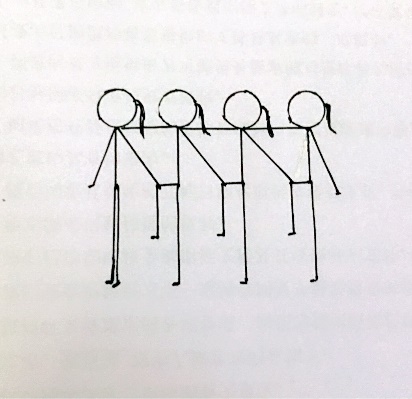 